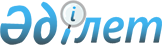 Об утверждении форм проверочных листов в сферах оказания медицинских услуг, обращения лекарственных средств, изделий медицинского назначения и медицинской техники
					
			Утративший силу
			
			
		
					Совместный приказ и.о. Министра здравоохранения Республики Казахстан от 1 марта 2010 года № 143 и Министра экономики и бюджетного планирования Республики Казахстан от 5 марта 2010 года № 123. Зарегистрирован в Министерстве юстиции Республики Казахстан 12 марта 2010 года № 6123. Действует до 1 января 2011 года      Сноска. Приказ действует до 1 января 2011 года (см. п. 5).

      В соответствии с пунктом 5 статьи 19 Кодекса Республики Казахстан от 18 сентября 2009 года "О здоровье народа и системе здравоохранения", статьей 38 Закона Республики Казахстан от 31 января 2006 года "О частном предпринимательстве" ПРИКАЗЫВАЕМ:



      1. Утвердить прилагаемые формы проверочных листов в сферах оказания медицинских услуг, обращения лекарственных средств, изделий медицинского назначения и медицинской техники.



      2. Комитету контроля медицинской и фармацевтической деятельности Министерства здравоохранения Республики Казахстан (Баймуканов С.А.) обеспечить:



      1) государственную регистрацию настоящего приказа в Министерстве юстиции Республики Казахстан;



      2) размещение настоящего приказа на интернет-ресурсе Министерства здравоохранения Республики Казахстан.



      3. Департаменту административно-правовой работы Министерства здравоохранения Республики Казахстан (Бисмильдин Ф.Б.) обеспечить официальное опубликование настоящего приказа после его государственной регистрации.



      4. Контроль за исполнением настоящего приказа возложить на вице-министра здравоохранения Республики Казахстан Биртанова Е.А.



      5. Настоящий приказ вступает в силу со дня государственной регистрации в Министерстве юстиции Республики Казахстан, вводится в действие по истечении десяти календарных дней после дня его официального опубликования и действует до 1 января 2011 года.      И.о. Министра                        Министр экономики

      здравоохранения                      и бюджетного планирования

      Республики Казахстан                 Республики Казахстан

      ____________ Б. Садыков              ____________ Б. СултановУтвержден совместным приказом

Министра здравоохранения   

Республики Казахстан    

от 1 марта 2010 года № 143, 

и Министра экономики и бюджетного

планирования Республики Казахстан

от 5 марта 2010 года  № 123  Форма      

                             Проверочный лист

              для медицинских организаций, оказывающих

                  амбулаторно-поликлиническую помощьНаименование органа _________________________________________________Акт о назначении проверки ___________________________________________

                                          (№, дата)Наименование субъекта _______________________________________________Адрес места нахождения объекта ______________________________________

      Примечание: СПИД – синдром приобретенного иммунодефицита,

                  ВИЧ – вирус иммунодефицита человека,

                  ПМСП – первичная медико-санитарная помощь.Утвержден совместным приказом

Министра здравоохранения

Республики Казахстан   

от 1 марта 2010 года № 143,

и Министра экономики и бюджетного

планирования Республики Казахстан

от 5 марта 2010 года № 123Форма      

                           Проверочный лист

       для медицинских организаций, оказывающих стационарную

                    и стационарозамещающую помощьНаименование органа _________________________________________________Акт о назначении проверки ___________________________________________

                                         (№, дата)Наименование субъекта _______________________________________________Адрес места нахождения объекта ______________________________________      Примечание: СПИД – синдром приобретенного иммунодефицита,

                  ВИЧ – вирус иммунодефицита человека,

                  ВБИ – внутрибольничная инфекция,

                  ГОБМП – гарантированный объем бесплатной медицинской помощи.Утвержден совместным приказом

Министра здравоохранения 

Республики Казахстан  

от 1 марта 2010 года № 143,

и Министра экономики и бюджетного

планирования Республики Казахстан

от 5 марта 2010 года № 123Форма      

                          Проверочный лист

                   для медицинских организаций,

               оказывающих скорую медицинскую помощьНаименование органа _________________________________________________Акт о назначении проверки ___________________________________________

                                          (№, дата)Наименование субъекта _______________________________________________Адрес места нахождения объекта ______________________________________

      Примечание: ПМСП – первичная медико-санитарная помощь.Утвержден совместным приказом

Министра здравоохранения

Республики Казахстан

от 1 марта 2010 года № 143,

и Министра экономики и бюджетного

планирования Республики Казахстан

от 5 марта 2010 года № 123Форма      

                             Проверочный лист

            для Центра судебной медицины и его филиаловНаименование органа _________________________________________________Акт о назначении проверки ___________________________________________

                                          (№, дата)Наименование субъекта _______________________________________________Адрес места нахождения объекта ______________________________________Утвержден совместным приказом

Министра здравоохранения

Республики Казахстан

от 1 марта 2010 года № 143,

и Министра экономики и бюджетного

планирования Республики Казахстан

от 5 марта 2010 года № 123Форма      

                            Проверочный лист

        для организации по производству лекарственных средств,

         изделий медицинского назначения, медицинской техникиНаименование органа _________________________________________________Акт о назначении проверки ___________________________________________

                                          (№, дата)Наименование субъекта _______________________________________________Адрес места нахождения объекта ______________________________________Утвержден совместным приказом

Министра здравоохранения

Республики Казахстан

от 1 марта 2010 года № 143,

и Министра экономики и бюджетного

планирования Республики Казахстан

от 5 марта 2010 года № 123Форма      

                            Проверочный лист

     для объектов фармацевтической деятельности, осуществляющих

          оптовую реализацию лекарственных средств, изделий

             медицинского назначения, медицинской техникиНаименование органа _________________________________________________Акт о назначении проверки ___________________________________________

                                          (№, дата)Наименование субъекта _______________________________________________Адрес места нахождения объекта ______________________________________Утвержден совместным приказом

Министра здравоохранения

Республики Казахстан

от 1 марта 2010 года № 143,

и Министра экономики и бюджетного

планирования Республики Казахстан

от 5 марта 2010 года № 123Форма                                  

 Проверочный лист

     для объектов фармацевтической деятельности, осуществляющих

         розничную реализацию лекарственных средств, изделий

             медицинского назначения, медицинской техникиНаименование органа _________________________________________________Акт о назначении проверки ___________________________________________

                                          (№, дата)Наименование субъекта _______________________________________________Адрес места нахождения объекта ______________________________________Утвержден совместным приказом

Министра здравоохранения

Республики Казахстан

от 1 марта 2010 года № 143,

и Министра экономики и бюджетного

планирования Республики Казахстан

от 5 марта 2010 года № 123Форма      

                           Проверочный лист

         для проверки медицинских организаций по вопросам

                      лекарственного обеспеченияНаименование органа _________________________________________________Акт о назначении проверки ___________________________________________

                                          (№, дата)Наименование субъекта _______________________________________________Адрес места нахождения объекта ______________________________________

      Примечание: ГОБМП – гарантированный объем бесплатной медицинской помощи
					© 2012. РГП на ПХВ «Институт законодательства и правовой информации Республики Казахстан» Министерства юстиции Республики Казахстан
				№

п/пТребования121.Наличие лицензии на медицинскую деятельность, приложений к

лицензии (номер, серия, дата выдачи)2.Укомплектованность врачами, средними медицинскими работниками

(коэффициент совместительства) (%)3.Наличие сертификатов специалиста у медицинских работников

% от общего количества врачей, % от общего количества среднего

медицинского персонала)4.Уровень категорийности специалистов (% по категориям)5.Наличие у специалистов свидетельств о прохождении курсов

повышения квалификации за последние 5 лет (% от общего

количества персонала)6.Наличие лекарственных средств для оказания неотложной

медицинской помощи 7.Эффективность использования медицинского оборудования (%)8.Соответствие установленным нормативам уровня оснащенности

медицинским оборудованием (%)

Изношенность медицинского оборудования (%)9.Качество ведения учетно-отчетной документации,

документирование рабочих процедур 10.Проведение мероприятий по предупреждению заражения пациентов

и персонала больницы инфекциями: СПИД, ВИЧ, вирусные гепатиты 11.Увеличение или снижение показателя общей смертности, в том

числе трудоспособного возраста среди прикрепленного населения12.Число случаев материнской смертности среди прикрепленного

населения13.Количество случаев младенческой смертности среди

прикрепленного населения14.Обеспечение пациентов бесплатными и льготными рецептами15.Применение новых методов и средств профилактики, диагностики

и лечения заболеваний16.Проведение плановых ежегодных профилактических осмотров

декретированного контингента, охват профилактическими

осмотрами декретированного контингента  17.Раннее выявление беременных (до 12 недель) и своевременность

взятия под медицинское наблюдение в ПМСП, с целью профилактики

осложнений беременности18.Ведение женщин при физиологической и патологической

беременности19.Соблюдение правил диспансеризации детей от 0 до 1 года20.Своевременность и полнота охвата патронажем новорожденных

после выписки из родильного дома21.Увеличение или снижение количества случаев смерти на дому

детей от 0 до 5 лет включительно 22.Увеличение или снижение количества случаев смерти на дому лиц

трудоспособного возраста от заболеваний, по которым

медицинская помощь является стратегической23.Увеличение или снижение количества случаев первичного выхода

на инвалидность лиц трудоспособного возраста по заболеваниям,

по которым медицинская помощь является приоритетной24.Проведение профилактических прививок, оценка планирования

и соблюдение календарных сроков профилактических прививок25.Внедрение стационарозамещающих технологий (дневной стационар)26.Несвоевременность диагностики и число запущенных случаев

злокачественных новообразований27.Число запущенных форм туберкулеза среди впервые выявленных28.Экспертиза медицинской документации (амбулаторных карт)29.Показатели работы Службы внутреннего контроля (аудита)29.1) Результаты рассмотрения обращений пациентов29.2) Анализ эффективности деятельности подразделений организации29.3) Разработка программных мероприятий, направленных на

предупреждение и устранение дефектов в работе и способствующих

повышению качества и эффективности медицинской помощи29.4) Обучение и методическая помощь персоналу организации по

вопросам обеспечения качества медицинской помощи29.5) Соблюдение правил оказания гарантированного объема

бесплатной медицинской помощи см.P091887№

п/пТребования121.Наличие лицензии на медицинскую деятельность, приложений к

лицензии (номер, серия, дата выдачи)2.Укомплектованность врачами, средними медицинскими

работниками (коэффициент совместительства) (%)3.Наличие сертификатов специалиста у медицинских работников

(% от общего количества врачей, % от общего количества

среднего медицинского персонала)4.Уровень категорийности специалистов (% по категориям)5.Наличие у специалистов свидетельств о прохождении курсов

повышения квалификации за последние 5 лет (% от общего

количества персонала)6 Качество ведения учетно-отчетной документации,

документирование рабочих процедур7.Проведение мероприятий по предупреждению заражения

пациентов и персонала больницы инфекциями: СПИД, ВИЧ,

вирусные гепатиты8.Соблюдение безопасности пациентов и медицинского

персонала, наличие случаев ВБИ, расследования причин ВБИ,

меры, принятые для предотвращения ВБИ9.Соблюдение Правил оказания ГОБМП, оказываемой в форме

стационарной помощи см.P09188710.Эффективность использования медицинского оборудования (%)11.Число случаев необоснованной госпитализации (1-3 дня

пребывания) по сравнению с предыдущим периодом12.Число случаев умерших при плановой госпитализации13.Послеоперационная летальность в случаях плановой

госпитализации14.Число случаев материнской смертности15.Количество случаев младенческой смертности16.Показатели внутрибольничной инфекции17.Показатель повторного поступления (в течение месяца по

поводу одного и того же заболевания)18.Случаи расхождения клинического и патологоанатомического

диагнозов19.Применение новых методов и средств профилактики,

диагностики, лечения и медицинской реабилитации20.Обеспечение препаратами и компонентами крови по

медицинским показаниям21.Показатели работы службы внутреннего контроля (аудита)21.1) Результаты рассмотрения обращений пациентов21.2) Анализ эффективности деятельности подразделений

организации21.3) Разработка программных мероприятий, направленных на

предупреждение и устранение дефектов в работе и

способствующих повышению качества и эффективности

медицинской помощи21.4) Обучение и методическая помощь персоналу организации по

вопросам обеспечения качества медицинской помощи21.5) Соблюдение правил оказания гарантированного объема

бесплатной медицинской помощи см.P091887№ п/пТребования121.Наличие лицензии на медицинскую деятельность, приложений

к лицензии (номер, серия, дата выдачи)2.Укомплектованность врачами, средними медицинскими

работниками (коэффициент совместительства) (%)3.Наличие сертификатов специалиста у медицинских работников

(% от общего количества врачей, % от общего количества

среднего медицинского персонала)4.Уровень категорийности специалистов (% по категориям)5.Наличие у специалистов свидетельств о прохождении курсов

повышения квалификации за последние 5 лет (% от общего

количества персонала)6.Эффективность использования медицинского оборудования (%)7.Соответствие установленным нормативам уровня оснащенности

медицинским оборудованием (%)

Изношенность медицинского оборудования (%)8.Наличие лекарственных средств для оказания неотложной

медицинской помощи 9.Удельный вес повторных вызовов по одному и тому же

заболеванию в течение суток с момента первого вызова за

отчетный период (конкретные примеры, анализ)10.Удельный вес вызовов с превышением времени прибытия

бригады скорой помощи за отчетный период (анализ причин)11.Количество случаев смерти при вызовах (смерть до прибытия

бригады, смерть в присутствии бригады) 12.Удельный вес доставок больных на госпитализацию без

медицинских показаний 13.Время обслуживания 1 вызова14.Удельный вес переданных активов в организации ПМСП15.Расхождение диагнозов бригады скорой медицинской помощи и

диагноза, установленного в стационаре в случае

госпитализации больных16.Общее количество обоснованных жалоб по сравнению с

аналогичным периодом прошлого года (анализ причин

возникновения жалоб)17. Качество ведения учетно-отчетной документации,

документирование рабочих процедур18.Служба внутреннего контроля (аудита)18.1) Результаты рассмотрения обращений пациентов18.2) Анализ эффективности деятельности подразделений

организации 18.3) Разработка программных мероприятий, направленных на

предупреждение и устранение дефектов в работе и

способствующих повышению качества и эффективности

медицинской помощи18.4) Обучение и методическая помощь персоналу организации по

вопросам обеспечения качества медицинской помощи18.5) Соблюдение правил оказания гарантированного объема

бесплатной медицинской помощи см.P091887№ п/пТребования121.Наличие Устава (Положения), утвержденного в установленном

порядке, имеющего отметку органа юстиции о государственной

регистрации2.Наличие Свидетельства о государственной регистрации

(перерегистрации), выданное органом юстиции Республики

Казахстан3.Укомплектованность штатными единицами (%) 4.Уровень категорийности специалистов (% по категориям)5. Наличие квалификационного свидетельства на право

производства судебно-медицинской экспертизы (%)6.Наличие свидетельств об аттестации экспертов с внесением в

Государственный реестр судебно-медицинских экспертов

Министерства юстиции РК (%)7.Наличие сертификата специалиста (у экспертов общего

профиля) (%)8.Наличие у специалистов свидетельств о прохождении курсов

повышения квалификации за последние 5 лет (%)9.Эффективность использования медицинского оборудования (%)10.Соответствие установленным нормативам уровня оснащенности

медицинским оборудованием (%)

Изношенность медицинского оборудования (%)11.Обеспеченность реактивами (%)12.Количество случаев некачественного экспертного исследования

(конкретные факты - № экспертизы, дата, эксперт, наличие

внутреннего расследования по конкретному факту)13.Количество случаев с превышением сроков производства

экспертизы (конкретные факты - № экспертизы, дата, эксперт,

наличие внутреннего расследования по конкретному факту)14.Количество случаев расхождения патогистологического и

судебно-медицинских диагнозов (примеры, причины, заключение

экспертов)15.Количество повторных, комплексных, дополнительных экспертиз

(анализ причин)16.Количество повторных экспертиз с эксгумацией (анализ,

причины, заключения экспертов)17.Фактическая нагрузка на судебно-медицинского эксперта в %18.Качество ведения учетно-отчетной документации19.Показатели работы службы внутреннего контроля (аудита)19.1) Анализ эффективности деятельности подразделений организации19.2) Разработка программных мероприятий, направленных на

предупреждение и устранение дефектов в работе и

способствующих повышению качества и эффективности службы

судебной медицины19.3) Обучение и методическая помощь персоналу организации по

вопросам обеспечения качества службы судебной медицины№Требования121Наличие государственной лицензии на фармацевтическую

деятельность2Наличие государственной лицензии на виды деятельности,

связанные с оборотом наркотических средств, психотропных

веществ и прекурсоров в системе здравоохранения3Соответствие составов, размеров помещений и

оборудований объекта квалификационным требованиям4Отсутствие в составе производимых лекарственных средств

красителей и вспомогательных веществ, запрещенных к

применению в Республике Казахстан5Закуп лекарственных субстанций и полупродуктов,

необходимых для производства лекарственных средств,

только у лиц, имеющих документ, удостоверяющий право на

производство лекарственных средств или на оптовую

реализацию лекарственных средств6Использование лекарственных субстанции или

полупродуктов, зарегистрированных в Республике

Казахстан, кроме лекарственных субстанций, произведенных

в условиях надлежащей производственной практики 7Использование в процессе производства вспомогательных

веществ, расходных и упаковочных материалов,

соответствующих нормативным документам по

стандартизации, указанным в стандарте организации на

продукцию8Реализация выпускаемой готовой продукции лицам, имеющим

лицензию на право осуществления соответствующего вида

фармацевтической или медицинской деятельности9Наличие системы возврата (отзыва) любой серии

произведенной и реализованной готовой продукции, у

которой установлены или предполагается несоответствие

установленным требованиям качества10Проведение испытания стабильности лекарственных средств11Проведение контроля технологического процесса

квалифицированным персоналом, с использованием

необходимого оборудования и приборов, в соответствии с

технологическим регламентом организации-производителя, в

специально предназначенных для этих целей помещениях12Соблюдение утвержденного технологического регламента13Наличие инструкции по проведению отбора проб сырья14Наличие журнала регистрации результатов входного

контроля сырья15Наличие утвержденных производственных инструкций,

технологических инструкций16Проведение контроля за процессом стерилизации и за его эффективностью 17Наличие инструкции по обращению с материалами первичной

и вторичной упаковки18Соответствие упаковочного материала химическим свойствам

вещества19Наличие инструкции по обращению с материалами первичной

и вторичной упаковки, порядка приемки, идентификации

маркировочных материалов, порядка работы при маркировке20Проверка обеспечения условий хранения и сохранности

упаковочных и маркировочных материалов21Наличие на каждую производственную серию лекарственного

средства, изделий медицинского назначения, медицинской

техники протоколов серий 22Обеспечение полной регламентацией всех процессов

производства и материалов, использующихся в

производстве лекарственных средств, изделий медицинского

назначения и медицинской техники23Обеспечение регистрации всех технологических и

вспомогательных операций в процессе производства

отдельной серии (партии) лекарственных средств, изделий

медицинского назначения и медицинской техники24Обеспечение прослеживаемости истории производства каждой

серии (партии) продукции25Обеспечение хранения документации, отражающей процесс

производства лекарственных средств, изделий медицинского

назначения и медицинской техники в течение года26Обеспечение контроля за изменением процессов

производства и документации27Обеспечение хранения архивных материалов и документов

в течение установленных сроков хранения28Обеспечение однозначных толковании требований,

изложенных в документах, и своевременный пересмотр

документации организации29Обеспечение доступа к документам соответствующих

сотрудников30Наличие необходимой нормативной документации31Осуществление контроля качества32Осуществление службы контроля33Проведение испытаний стабильности и установления срока

хранения и повторного контроля лекарственных средств34Соблюдение правил маркировки лекарственных средств,

изделий медицинского назначения, медицинской техники35Соблюдение порядка внесения изменений в регистрационное

досье лекарственных средств, изделий медицинского

назначения и медицинской техники36Соблюдение правил ввоза лекарственных средств, изделий

медицинского назначения и медицинской техники37Соблюдение правил вывоза лекарственных средств, изделий

медицинского назначения и медицинской техники38Соблюдение условий хранения и транспортировки

лекарственных средств, изделий медицинского назначения и

медицинской техники39Наличие приборов для определения параметров температуры

и влажности (гигрометры, термометры и правильность их

установок)40Наличие журнала регистрации температурного режима и

влажности, регистрация параметров воздуха41Соответствие специалистов квалификационным требованиям:

образование, стаж работы, сведения о прохождении курсов

повышения квалификации, аттестации на соответствие

занимаемой должности (диплом специалиста, трудовая

книжка, приказы о назначении должностных лиц,

свидетельства о прохождении курсов повышения

квалификации, аттестации)42Соблюдение сроков годности лекарственных средств,

изделий медицинского назначения и медицинской техники43Производство, применение, закупка, хранение,

транспортировка, реклама, реализация не прошедших

регистрацию в Республике Казахстан лекарственных

средств, изделий медицинского назначения и медицинской

техники44Закупка, применение, хранение, реклама, реализация не

сертифицированных лекарственных средств, изделий

медицинского назначения и медицинской техники45Производство, закупка, применение, хранение,

транспортировка, реклама, реализация фальсифицированных

лекарственных средств, изделий медицинского назначения и

медицинской техники46Проведение мониторинга побочных действий лекарственных

средств, изделий медицинского назначения и медицинской

техники47Соблюдение правил уничтожения лекарственных средств,

изделий медицинского назначения и медицинской техники48Соблюдение установленных квот упаковки, ввоза и вывоза,

перевозки, пересылки, хранения лекарственных средств,

содержащих наркотические средства, психотропные вещества

и прекурсоры, подлежащих контролю в Республике Казахстан49Соблюдение требований по хранению лекарственных средств,

содержащих наркотические средства, психотропные вещества

и прекурсоры 50Наличие службы, обеспечивающей хранение и учет

лекарственных средств, содержащих наркотические

средства, психотропные вещества и прекурсоры51Обеспечение охраной помещений для хранения лекарственных

средств, содержащих наркотические средства, психотропные

вещества и прекурсоры, силами органов внутренних дел или

на основании договора на оказание охранных услуг

субъектами, осуществляющими охранную деятельность52Наличие разрешения территориального органа внутренних

дел, осуществляющего борьбу с незаконным оборотом

наркотических средств, психотропных веществ и

прекурсоров на использование объекта и помещений в сфере

оборота наркотических средств, психотропных веществ и прекурсоров53Список лиц, допущенных к работе с лекарственными 

средствами, содержащих наркотические средства,

психотропные вещества и прекурсоры, утвержденный

приказом руководителя организации54Наличие договора юридического лица (отправителя) и

организации, осуществляющей пересылку, перевозку

отправлений, с указанием условий приема, перевозки и

доставки отправлений, содержащих наркотические средства,

психотропные вещества и прекурсоры№Требования121Наличие государственной лицензии на фармацевтическую

деятельность2Наличие государственной лицензии на виды деятельности,

связанные с оборотом наркотических средств, психотропных

веществ и прекурсоров в системе здравоохранения3Наличие вывески с указанием наименования объекта

фармацевтической деятельности и режима работы на

государственном и русском языках4Размещение на видном месте копии государственной лицензии на

фармацевтическую деятельность и приложения к ней5Наличие информации об адресе и телефонах государственного

органа в сфере обращения лекарственных средств, изделий

медицинского назначения и медицинской техники6Наличие книги отзывов и предложений7Наличие информации о номерах телефонов справочной

фармацевтической службы8Наличие справочной литературы, нормативно-правовых актов

Республики Казахстан, регламентирующие обращение

лекарственных средств, изделий медицинского назначения и медицинской техники9Соответствие составов, размеров помещений и оборудований

объекта квалификационным требованиям10Наличие приборов для определения параметров температуры и

влажности (гигрометры, термометры и правильность их

установок)11Наличие журнала регистрации температурного режима и

влажности, регистрация параметров воздуха12Соответствие специалистов квалификационным требованиям:

образование, стаж работы, сведения о прохождении курсов

повышения квалификации (диплом специалиста, трудовая книжка,

приказы о назначении должностных лиц, свидетельства о

прохождении курсов повышения квалификации, аттестации)13Проведение контроля при приеме и реализации лекарственных

средств, изделий медицинского назначения и медицинской

техники14Соблюдение порядка выписывания сопроводительных документов15Наличие сертификатов соответствия или их копии16Ведение посерийного учета лекарственных средств, изделий

медицинского назначения и медицинской техники, в том числе

учет сроков годности17Закупка, хранение, транспортировка, реклама, реализация не

прошедших регистрацию в Республике Казахстан лекарственных

средств, изделий медицинского назначения и медицинской

техники18Закупка, хранение, транспортировка, реклама, реализация

фальсифицированных лекарственных средств, изделий

медицинского назначения и медицинской техники19Закупка, хранение, реализация не сертифицированных

лекарственных средств, изделий медицинского назначения и

медицинской техники20Закупка, хранение, реализация лекарственных средств, изделий

медицинского назначения и медицинской техники с истекшим

сроком годности21Соблюдение условий хранения и транспортировки лекарственных

средств, изделий медицинского назначения и медицинской

техники22Соблюдение правил ввоза лекарственных средств, изделий

медицинского назначения и медицинской техники23Соблюдение правил вывоза лекарственных средств, изделий

медицинского назначения и медицинской техники24Соблюдение правил уничтожения лекарственных средств, изделий

медицинского назначения и медицинской техники25Соблюдение требований по хранению лекарственных средств,

содержащих наркотические средства, психотропные вещества и

прекурсоры 26Наличие на внутренней стороне дверцы сейфа, шкафа перечня

хранящихся лекарственных средств с указанием высших разовых и

суточных доз27Наличие службы, обеспечивающей хранение и учет лекарственных

средств, содержащих наркотические средства, психотропные

вещества и прекурсоры28Обеспечение охраной помещений для хранения лекарственных

средств, содержащих наркотические средства, психотропные

вещества и прекурсоры, силами органов внутренних дел или на

основании договора на оказание охранных услуг субъектами,

осуществляющими охранную деятельность29Наличие разрешения территориального органа внутренних дел,

осуществляющего борьбу с незаконным оборотом наркотических

средств, психотропных веществ и прекурсоров на использование

объекта и помещений в сфере оборота наркотических средств,

психотропных веществ и прекурсоров30Список лиц, допущенных к работе с лекарственными средствами,

содержащих наркотические средства, психотропные вещества и

прекурсоры, утвержденный приказом руководителя организации31Наличие договора юридического лица (отправителя) и

организации, осуществляющей пересылку, перевозку отправлений,

с указанием условий приема, перевозки и доставки отправлений,

содержащих наркотические средства, психотропные вещества и

прекурсоры32Ведение журнала учета лекарственных средств, содержащих

наркотические средства, психотропные вещества и прекурсоры,

подлежащих предметно-количественному учету в соответствии с

требованиями33Сверка фактического наличия лекарственных средств, содержащих

наркотические средства, психотропные вещества и прекурсоры с

книжным остатком (наличие ежемесячных актов сверок)34Соблюдение требований по хранению и уничтожению всех

документов по приходу и расходу лекарственных средств,

содержащих наркотические средства, психотропные вещества и

прекурсоры№Требования121Наличие государственной лицензии на фармацевтическую

деятельность2Наличие государственной лицензии на виды деятельности,

связанные с оборотом наркотических средств, психотропных

веществ и прекурсоров3Наличие вывески с указанием наименования объекта

фармацевтической деятельности и режима работы на

государственном и русском языках4Размещение на видном месте копии государственной

лицензии на фармацевтическую деятельность и приложения к

ней5Наличие информации об адресе и телефонах

государственного органа в сфере обращения лекарственных

средств, изделий медицинского назначения и медицинской

техники6Наличие книги отзывов и предложений7Наличие информации: "Лекарственные средства детям не

отпускаются"8Наличие информации: "Запрещается безрецептурная

реализация лекарственных средств, предназначенных для

отпуска по рецепту врача"9Наличие информации о номерах телефонов справочной

фармацевтической службы10Наличие информации о перечне лекарственных средств и

специализированных лечебных продуктов для бесплатного и

(или) льготного обеспечения отдельных категорий граждан

с определенными заболеваниями на амбулаторном уровне

(для аптек, осуществляющих отпуск лекарственных средств

и специализированных лечебных продуктов бесплатно или на

льготных условиях)11Наличие справочной литературы, нормативно-правовых актов

Республики Казахстан, регламентирующие обращение

лекарственных средств, изделий медицинского назначения и

медицинской техники12Соответствие составов, размеров помещений и оборудований

объекта квалификационным требованиям13На витрину выставлены лекарственные средства

рецептурного отпуска14Наличие приборов для определения параметров температуры

и влажности (гигрометры, термометры и правильность их

установок)15Наличие журнала регистрации температурного режима и

влажности, регистрация параметров воздуха16Соответствие специалистов квалификационным требованиям:

образование, стаж работы, сведения о прохождении курсов

повышения квалификации (диплом специалиста, трудовая

книжка, приказы о назначении должностных лиц,

свидетельства о прохождении курсов повышения

квалификации, аттестации)17Проведение контроля при приеме и реализации

лекарственных средств, изделий медицинского назначения и

медицинской техники 18Соблюдение сроков хранения лекарственных средств,

изделий медицинского назначения и медицинской техники19Закупка, хранение, транспортировка, реклама, реализация

не прошедших регистрацию в Республике Казахстан

лекарственных средств, изделий медицинского назначения20Закупка, хранение, транспортировка, реклама, реализация

фальсифицированных лекарственных средств, изделий

медицинского назначения21Закупка, хранение, реклама, реализация не

сертифицированных лекарственных средств, изделий

медицинского назначения22Хранение, реализация лекарственных средств, изделий

медицинского назначения с истекшим сроком годности23Соблюдение условий хранения и транспортировки

лекарственных средств, изделий медицинского назначения24Проведение мониторинга побочных действий лекарственных

средств, изделий медицинского назначения, медицинской

техники25Соблюдение правил уничтожения лекарственных средств,

изделий медицинского назначения, медицинской техники26Реализация лекарственных средств с нарушением

оригинальной заводской упаковки27Рецепты выписаны на бланках неустановленного образца28Соблюдение норм отпуска, высших разовых и суточных доз

лекарственных средств29Соблюдение сроков действия рецептов30Наличие штампа "Рецепт недействителен"31Наличие образцов подписей врачей, уполномоченных

подписывать рецепты на бесплатный или льготный отпуск

лекарственных средств32Наличие журнала регистрации неправильно выписанных

рецептов33Принятые меры по установленным фактам неправильно

выписанных рецептов 34Соблюдение сроков хранения рецептов и уничтожения

рецептов35Соблюдение требований по хранению лекарственных средств,

содержащих наркотические средства, психотропные вещества

и прекурсоры36Наличие на внутренней стороне дверцы сейфа, шкафа

перечня хранящихся лекарственных средств с указанием

высших разовых и суточных доз37Наличие службы, обеспечивающей хранение и учет

лекарственных средств, содержащих наркотические

средства, психотропные вещества и прекурсоры38Обеспечение охраной помещений для хранения лекарственных

средств, содержащих наркотические средства, психотропные

вещества и прекурсоры, силами органов внутренних дел или

на основании договора на оказание охранных услуг

субъектами, осуществляющими охранную деятельность39Наличие разрешения территориального органа внутренних

дел, осуществляющего борьбу с незаконным оборотом

наркотических средств, психотропных веществ и

прекурсоров на использование объекта и помещений в сфере

оборота наркотических средств, психотропных веществ и

прекурсоров40Список лиц, допущенных к работе с лекарственными

средствами, содержащих наркотические средства,

психотропные вещества и прекурсоры, утвержденный

приказом руководителя организации41Наличие договора юридического лица (отправителя) и

организации, осуществляющей пересылку, перевозку

отправлений, с указанием условий приема, перевозки и

доставки отправлений, содержащих наркотические средства,

психотропные вещества и прекурсоры42Ведение журнала учета наркотических средств,

психотропных веществ и прекурсоров, подлежащих

предметно-количественному учету в соответствии

с требованиями43Сверка фактического наличия лекарственных средств,

содержащих наркотические средства, психотропные вещества

и прекурсоры с книжным остатком (наличие ежемесячных

актов сверок)44Соблюдение требований по хранению и уничтожению всех

документов по приходу и расходу лекарственных средств,

содержащих наркотические средства, психотропные вещества

и прекурсоры45Наличие образцов подписей врачей и личных печатей,

имеющих право выписывать рецепты на наркотические

препараты46Организация работы производственно-рецептурного отдела

(наличие соответствующих помещений, оборудования,

персонала)47Соблюдение требований к получению, транспортировке,

хранению воды очищенной48Соблюдение технологии изготовления лекарственных

перпаратов, изделий медицинского назначения49Соблюдение требований к изготовлению лекарственных

препаратов в асептических условиях50Соблюдение режима стерилизации лекарственных средств,

вспомогательных веществ, аптечной посуды и укупорочных

средств51Обеспечение изготовленных лекарственных препаратов,

изделий медицинского назначения соответствующей

маркировкой и упаковкой52Соблюдение порядка проведения внутриаптечного контроля

изготовленных лекарственных препаратов53Наличие информации о сроках хранения лекарственных

препаратов, изготовляемых в аптеке№Требования121Наличие государственной лицензии на медицинскую деятельность2Наличие государственной лицензии на виды деятельности,

связанные с оборотом наркотических средств, психотропных

веществ и прекурсоров3Определение потребности медицинской организации в

лекарственных средствах4Закуп лекарственных средств, фармацевтических услуг по

амбулаторному лекарственному обеспечению5Доставка, распределение (перераспределение), хранение и учет

лекарственных средств6Использование (назначение) лекарственных средств в рамках

ГОБМП7Представление отчетности об обеспечении лекарственными

средствами8Закуп лекарственных средств, предусмотренных ГОБМП9Наличие формулярной комиссии медицинской организации10Наличие утвержденного лекарственного формуляра медицинской

организации11Осуществление анализа использования (назначения)

лекарственных средств12Осуществление анализа регулирования вопросов рационального

использования лекарственных средств13Учет лекарственных средств, предназначенных для оказания

медицинской помощи в рамках ГОБМП (в суммовом и

количественном выражениях в медицинской документации и в

автоматизированной программе учета использования

лекарственных средств)14Обеспечение хранения и учета лекарственных средств,

предназначенных для оказания медицинской помощи в рамках

ГОБМП15Обеспечение хранения и учета лекарственных средств,

приобретенных за счет средств медицинской организации для

оказания платных услуг16Обеспечение специальной пометкой лекарственных средств,

поступивших для оказания скорой, стационарной и

стационарозамещающей помощи в рамках ГОБМП штампом

медицинской организации 17Проведение инвентаризации лекарственных средств, хранящихся

в медицинских организациях18Отражение наименования и объема использованных лекарственных

средств при оказании скорой помощи в медицинской

документации по форме, утвержденной уполномоченным органом в

области здравоохранения 19Контроль за обеспечением граждан лекарственными средствами,

изделиями медицинского назначения необходимыми для

осуществления медицинских процедур, а также для введения, и

контроля за введением лекарственных средств в медицинских

организациях, оказывающих стационарную, стационарозамещающую

медицинскую помощь20Ведение утвержденных листов назначений21Обеспечение лекарственными средствами граждан при оказании

амбулаторно-поликлинической помощи в рамках ГОБМП 22Размещение информации для пациентов касательно обеспечения

лекарственными средствами граждан при оказании

амбулаторно-поликлинической помощи в рамках ГОБМП23Учет лекарственных средств, приобретенных для оказания

амбулаторно-поликлинической помощи в суммовом и

количественном выражении в автоматизированной программе

учета использования лекарственных средств24Выписывание рецептов на бланках установленного образца, с

соблюдением требований к выписыванию 25Помещения хранения лекарственных средств, изделий

медицинского назначения, медицинской техники26Наличие приборов для определения параметров температуры и

влажности (гигрометры, термометры и правильность их

установок)27Наличие журнала регистрации температурного режима и

влажности, регистрация параметров воздуха28Соблюдение сроков хранения лекарственных средств, изделий

медицинского назначения и медицинской техники (наличие

журнала, картотеки или другие способы)29Соблюдение условий хранения и транспортировки лекарственных

средств, изделий медицинского назначения30Проверка на предмет закупки, транспортировки, хранения,

рекламы, применения не прошедших государственную регистрацию

в Республике Казахстан лекарственных средств, изделий

медицинского назначения31Проверка на предмет закупки, транспортировки, хранения,

применения не сертифицированных лекарственных средств,

изделий медицинского назначения32Проверка на предмет закупки, транспортировки, хранения,

рекламы, применения фальсифицированных лекарственных

средств, изделий медицинского назначения33Проверка на предмет закупки, хранения, применения

лекарственных средств, изделий медицинского назначения с

истекшим сроком годности34Проведение мониторинга побочных действий лекарственных

средств, изделий медицинского назначения, медицинской

техники35Соблюдение правил уничтожения лекарственных средств, изделий

медицинского назначения, медицинской техники36Соблюдение требований по хранению лекарственных средств,

содержащих наркотические средства, психотропные вещества и

прекурсоры37Наличие на внутренней стороне дверцы сейфа, шкафа перечня

хранящихся лекарственных средств с указанием высших разовых

и суточных доз38Наличие службы, обеспечивающей хранение и учет лекарственных

средств, содержащих наркотические средства, психотропные

вещества и прекурсоры39Обеспечение охраной помещений для хранения лекарственных

средств, содержащих наркотические средства, психотропные

вещества и прекурсоры, силами органов внутренних дел или на

основании договора на оказание охранных услуг субъектами,

осуществляющими охранную деятельность40Наличие разрешения территориального органа внутренних дел,

осуществляющего борьбу с незаконным оборотом наркотических

средств, психотропных веществ и прекурсоров на использование

объекта и помещений в сфере оборота наркотических средств,

психотропных веществ и прекурсоров41Список лиц, допущенных к работе с лекарственными средствами,

содержащих наркотические средства, психотропные вещества и

прекурсоры, утвержденный приказом руководителя организации42Наличие договора юридического лица (отправителя) и

организации, осуществляющей пересылку, перевозку

отправлений, с указанием условий приема, перевозки и

доставки отправлений, содержащих наркотические средства,

психотропные вещества и прекурсоры43Проверка журнала учета наркотических средств, психотропных

веществ и прекурсоров, подлежащих предметно-количественному

учету в аптеке на соответствие требованиям ведения44Сверка фактического наличия лекарственных средств,

содержащих наркотические средства, психотропные вещества и

прекурсоры с книжным остатком и наличие ежемесячных актов

сверок45Соблюдение требований по хранению и уничтожению всех

документов по приходу и расходу лекарственных средств,

содержащих наркотические средства, психотропные вещества и

прекурсоры